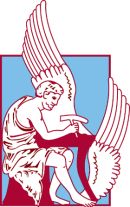 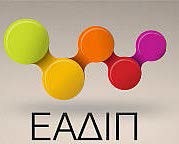 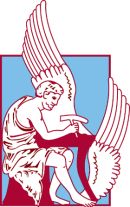 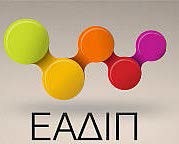    Με χαρά σας ενημερώνουμε ότι ξεκίνησαν τα εκπαιδευτικά μας προγράμματα για την τρέχουσα σχολική περίοδο 2022-2023. Προσπαθώντας να ισορροπήσουμε τις ιδιαίτερες ανάγκες κάθε χρονιάς και τις ανάγκες των παιδιών που αφορούν την εκπαίδευση και τη σωματική τους ανάπτυξη, δεχόμαστε τα παιδιά με κάθε αίσθημα ευθύνης, τηρούμε τους κανόνες υγιεινής και απολαμβάνουμε τα οφέλη της φύσης αλλά και τα οφέλη της σωματικής άσκησης. Εκπαιδευτικό πρόγραμμα: Πάρκο Διάσωσης  Χλωρίδας και Πανίδας του Πολυτεχνείου ΚρήτηςΣυνοπτικά:Φιλοξενία: 1 τμήμα ως μια τάξη (σε συνεννόηση με τους υπεύθυνους συνοδούς εκπαιδευτικούς)Διάρκεια προγράμματος: 1 ώρα             Κόστος συμμετοχής: 1 €/μαθητή Δραστηριότητα:Ξενάγηση στο Πάρκο. Μαθαίνουμε τη φύση της κρητικής πανίδας και χλωρίδας, τις ιδιαιτερότητες που έχουν στη Μεσογειακή Λεκάνη και η κληρονομιά τους στη διατροφή, τη φαρμακευτική βιομηχανίακαι την οικονομία της χώρας μας. (Στην ιστοσελίδα του Πάρκου μπορείτε να βρείτε πολλές χρήσιμες πληροφορίες για την προετοιμασία των παιδιών).Τα παιδιά μπορούν να φάνε το δεκατιανό τους στα παγκάκια κάτω από τις ελιές και να εξερευνήσουν τη φύση στο υπόλοιπο του σχολικού τους ωραρίου.   Στο Πάρκο υπάρχουν τουαλέτες για την υγιεινή των παιδιών με σαπούνια και αντισηπτικά καθώς και βρύσες με πόσιμο νερό.   Επίσης το Πάρκο είναι ανοιχτό και χωρίς χρέωση για όσα σχολεία θέλουν να το επισκεφθούν χωρίς να κάνουν χρήση του προγράμματος της ξενάγησης. Παρακαλούμε όσα σχολεία επιλέξουν να έρθουν στο Πάρκο να επικοινωνήσουν με την υπεύθυνη γεωπόνο του Πάρκου κα Αντωνία Ζαχαρούλη για τον καλύτερο συντονισμό της επίσκεψης στο τηλέφωνο 2821037071. 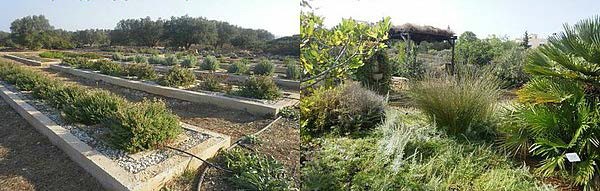 Στοιχεία επικοινωνίας:Για πληροφορίες και κρατήσεις για τη δράση:  Ζαχαρούλη Αντωνία Γεωπόνος MSc, τηλ 2821037071Email    azacharouli@tuc.grΙστοσελίδα πάρκου: https://www.park.tuc.gr/index.php?id=11502